Governor Template for monitoring a school’s Vision and Christian Character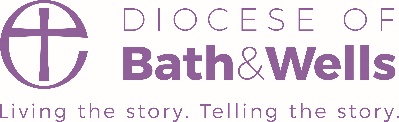 _______________________________________________________________________________________The recommendation is that this is completed and discussed annually at a Full Governing Body MeetingFor a school in a Multi Academy Trust (MAT) this should be done at Local, Director and Member Level.South West RE Advisers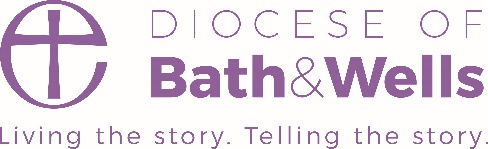 South West RE AdvisersSchool’s VisionSchool’s VisionSchool’s VisionSchool’s VisionKey questions – answer in orderExplanationConcrete examplesNext steps What is the school’s vision/ strapline?How is it underpinned by bible teaching?What does this bible teaching tell us about the school’s vision?How does the school’s vision reflect the Church of England Vision for Education?How does the vision reflect the school’s Anglican distinctiveness?How does the school’s vision challenge our thinking about the curriculum? especially:-RESMSCCollective WorshipHow does the vision reflect the school’s attitude to teaching and learning?How does the school’s vision challenge leaders’ thinking about the care and support of vulnerable pupils including approaches to attendance, behaviour and exclusion?How does the school’s vision challenge leaders’ thinking about:-Future LeadershipMonitoringManagementServing and growing church and community partnershipsChristian Character – How it transforms the lives of pupilsChristian Character – How it transforms the lives of pupilsChristian Character – How it transforms the lives of pupilsChristian Character – How it transforms the lives of pupilsKey questions – answer in orderExplanationConcrete examplesNext steps (a few each year)How do the values link to the school’s vision?How are values understood to have a Christian context?How are the Christian values of the school evident in enabling children to flourish? Comment on:AchievementWell beingRelationshipsSMSC developmentAttitudes to diversity and differenceCourageous advocacy of equality and social justice